Education Industrial Training :Company Name: "Micro Turners"Project: Quality Control on line process and final Inspection.Description:Checking Hardness, measuring dimensions, applying Poka-yoke, maintaining 5’S, Controlling PPM levels.Summer Internship: June 2012 to Sep 2012Company Name: Uno Minda (lighting-division), IMT Manesar, Gurgaon.Project: Quality Inspection and Assembly department control.Industrial Training : Yellow BeltCompany Name: "Mahindra & Mahindra"Project: Problem Solving Aproach through QC Story.Computer/ IT skillsActivities and AchievementsMedals in National level baseball tournament.Participated in Quiz at school level.Participated in Fest in College as a volunteer.KEY SKILLS & ATTRIBUTESQuality management, quality control, assurance, quality engineering.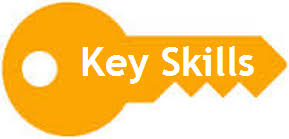 Process, incoming, receiving, in-process and online inspection.CAPA and Counter measure action.Can easily acclimatize with any kind of work environment.Work effectively with diverse groups of people.PPAP , APQP , Feasibility.Ambitious and committed to excellence.Layout Inspection & Dock Audits.Well versed with Eddy Current tester and Magna flux tester. Well-organized working methods and ability to report in a structured and concise format.Strong ability to organize and prioritize own work and to manage multiple tasks.INSTUMENTS AND GAUGES●Vernier caliper ●Micrometer ●Height Gauge ●Standard pin ●Dial Gauge ●Push pull gauge ●Filler gauge● Roughness Tester●Profile projector ●Counter Tracer ●AIR PRESSURE GAUGE ●Cylindricity Tester etc.Hobbies and InterestsInteracting with people.Playing and watching Baseball.Playing Billiards.Languages KnownProficiency in Languages: English and Hindi.	Declaration	I hereby declare that the above particulars furnished by me are true to the best of my knowledge and belief. I assure, if I given a chance, will execute my work to the fullest satisfaction of my superiors.DATE:PLACE: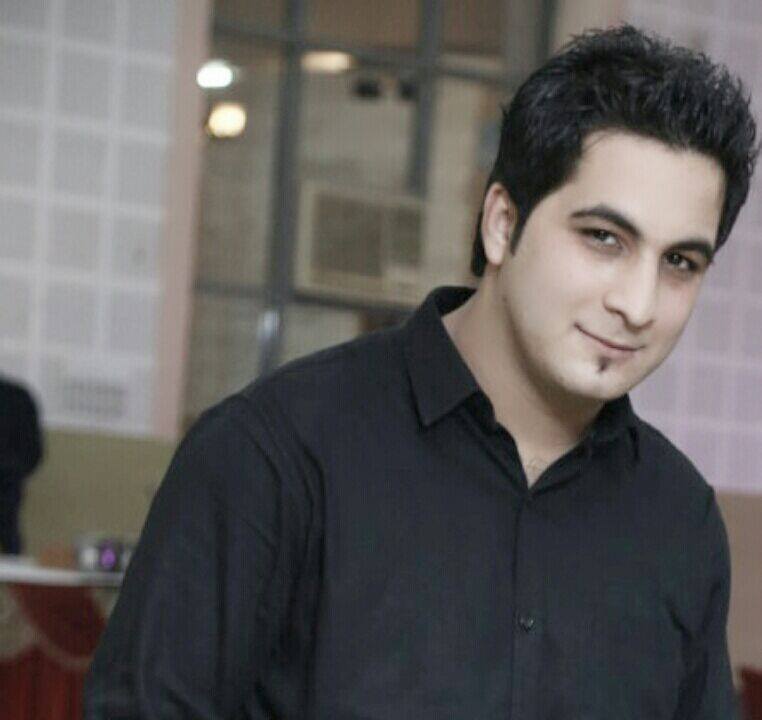 NAME:HIMANSHU ANEJAPositive mind-set and pro-active attitude, self-starter.E- mailHimanshuaneja2000@gmail.comContact NumberMob: +919017400442       :  +918930400442Permanent Address780/23  D.L.F ColonyRohtak, HaryanaIndiaPersonal DataS/O Sh. Ramesh Aneja ,Date of Birth : 1st April,1993Gender     :  MaleNationality     :  IndianCurrent CTC : INR 40000 PROFESSIONAL SYNOPSISA dynamic professional with nearly 6 years of experience in Quality department as Senior Engineer.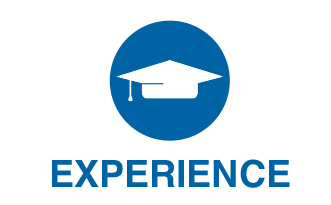 Career ProfileBachelors of Engineering in ‘Mechanical’Worked as Quality Engineer in Nageshwar Auto Industries, Rohtak (April 2014 to June 2016)Working as Senior Engineer (Quality) in Bhagwan Precision Pvt. Ltd. , (July2016 to May 2019)Working as Assistant manager (Quality) in Dynamic Transmission Ltd. , (June2019 to Till now)BHAGWAN PRECISION (P) LTD (ROHTAS GROUP)In the Automotive Industries, Bhagwan Precision Pvt. Ltd.  Is a TS 16949 & ISO 14001 Certified company. This company is manufacturer of all type of turned component & Hydraulic components like as Lowering seat & Spool Assy.  Hydraulic Sleeve & Spool control valve, Isolator valve, Response bodies, Shafts etc. The company is catering to Mahindra & Mahindra Ltd. ,  TAFE Access Ltd , Hero  Moto Corp Ltd. , Escorts India (P)  Ltd. , Punjab Tractor, Ognibene Power Spa etc.Responsibilities:Manage departmental activities of customer quality and final inspection.  Addressing customer concerns and reports.Rejection recording, monitoring, analysis root cause & verification and identify countermeasure, implementation & monitoring effectiveness (using 7QC tools).Preparation of dimension and visual inspection standards for final inspection.Daily working on rejection data to reduce the PPM  by using suitable poka-yoke and kaizen.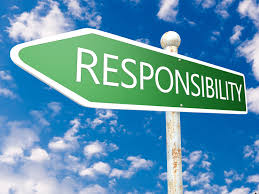 Responsible for new parts devlopment. Maintain the 5’s activities on shop floor.Daily shop floor red-bin meeting with Q.C staff for in house quality problems & customer complaints.Making MIS of every month and participate in MRM every month.QualificationMarks obtainedInstitutionYear AISSCE Board CBSE72.8%ShikshaBharti Sr.Sec. School2008AISSCEBoard CBSE64%ShikshaBharti Sr. Sec. School2010B .Tech62%MaharshiDayanandUniversity2010-2014Project/TrainingOperating SystemsWindows XP, Windows7, Windows 8SoftwareERP system ,MS Office, Ebiz Frame